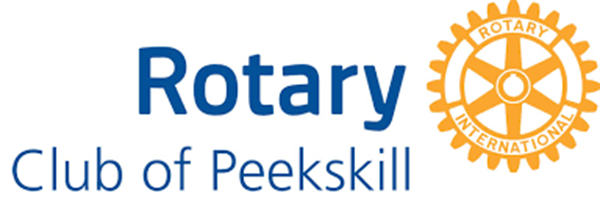 Aaron Manzer Leadership Scholarship ApplicationAwarded by the Rotary Club of Peekskill Foundation, Inc.Application due date:  April 22, 2023DEADLINE for scholarship applications is April 22, 2023..Refer to application process below for a list of the supporting documents needed (i.e., reference forms, evidence of GPA, etc.)  Incomplete applications will not be considered.If any question does not apply to you in this application please put N/A in the space.Type or print legibly.  Illegible applications will be returned to you.  You will be notified by phone or mail regarding the status of your application.If you have any questions about the application, please email Chapman Manzer at cmanzer@optonline.netPURPOSE The Aaron Manzer Leadership Scholarship Fund was established in 2017. The mission of the scholarship is to provide financial assistance to individuals that exemplify the sportsmanship and team spirit needed to be successful going forward and shows that he or she has earned honor through good character, hard work, and perseverance in his or her academics and the ongoing, daily interaction with fellow students. This scholarship will qualify for the applicant for Trade School as well as for 2 or 4 year college programs.  FINANCIAL ASSISTANCE is based on academic performance and leadership potential.  Scholarships are awarded annually provided funds are available.   This year the grant is for $1,000.SCHOLARSHIP AWARDSThe Rotary Club of Peekskill Foundation awards scholarships on the basis of a comprehensive process.  Areas that are reviewed by the committee include, but are not limited to the following: Academic Accomplishments, Community Service, References, Personal Essay and Financial Need.  The Foundation pays scholarship funds directly to the recipient. Scholarships are awarded annually.  The Rotary Club of Peekskill Scholarships are awarded without regard to race, color, ethnicity, gender or sexual orientation.  Scholarships awarded are based upon the availability of funds and additional qualifying criteria.CRITERIA  Applicants must be completing or have completed high school successfully with a minimum unweighted GPA of 85 or its equivalent averageApplicants must be accepted as a full time student at a college, university or trade school for the upcoming academic semester.  If scholarship money is awarded, this is the only program that will receive the funds on behalf of the applicant. CRITERIA Continued.Applicants must be a citizen or legal permanent resident of the United States.Preference will be given to students who attended Peekskill High school, Walter Panas High school, Hendrick Hudson High SchoolApplicants must complete and submit a Scholarship Application by April 22, 2023TIMELINEApplications are due April 22, 2023  Candidates may be asked for an interview by the Scholarship Committee. Applicants are notified by their counselor if awarded a scholarship.Application Process  SCHOLARSHIP APPLICANTS MUST PROVIDE:Completed application form. 500-word essay explaining your talents and goals for you future.The application should include a short statement from a coach, guidance counselor, or teacher and include input from the Senior Student Body President, in addition to the school nominating committee.Official proof of academic standing. A letter of academic references from a guidance counselor or teacher. A letter completed reference from an employer or other community member.Proof of acceptance at an academic school for post-secondary studies.(Trade Schools Included)SCHOLARSHIP AWARDSAwards will be given no later than June 8, 2023.Applicant must provide their student ID, the correct mailing address of their institution and the department where their scholarship check is to be used.Award amounts will be distributed annually after all requirements are met.Please mail application to:Aaron Manzer Leadership ScholarshipAttn: Chapman Manzer1060 Lower South StreetPeekskill, NY 10566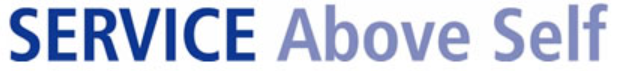 Application 2023-must be filled out by applicant.Please list the following information on a separate sheet if needed. STATEMENT OF ACCURACYI hereby affirm that all the above stated information provided by me to the Mantrap Valley Conservation Club Scholarship Committee is true, correct and without forgery.  I also consent that my picture may be taken and used for any purpose deemed necessary to promote the Aaron Manzer Leadership Scholarship Program.I hereby understand that if chosen as a scholarship winner, according to scholarship policy, I must provide evidence of enrollment/registration at the post-secondary institution of my choice before scholarship funds can be awarded.Signature of scholarship applicant: ________________________________    Date:  _______________________ The deadline for this application to be received by Rotary Club of Peekskill NY is April 22, 2023.Please type on a separate sheet or print your answers below.  If application is illegible it will be returned to you.Please type on a separate sheet or print your answers below.  If application is illegible it will be returned to you.Please type on a separate sheet or print your answers below.  If application is illegible it will be returned to you.Please type on a separate sheet or print your answers below.  If application is illegible it will be returned to you.Please type on a separate sheet or print your answers below.  If application is illegible it will be returned to you.Please type on a separate sheet or print your answers below.  If application is illegible it will be returned to you.Please type on a separate sheet or print your answers below.  If application is illegible it will be returned to you.Please type on a separate sheet or print your answers below.  If application is illegible it will be returned to you.Please type on a separate sheet or print your answers below.  If application is illegible it will be returned to you.1Last Name:Last Name:First Name:First Name:First Name:First Name:First Name:First Name:2Mailing Address::                          Street:  _________________________________________________________                          City:                                         State:                                ZIP:Mailing Address::                          Street:  _________________________________________________________                          City:                                         State:                                ZIP:Mailing Address::                          Street:  _________________________________________________________                          City:                                         State:                                ZIP:Mailing Address::                          Street:  _________________________________________________________                          City:                                         State:                                ZIP:Mailing Address::                          Street:  _________________________________________________________                          City:                                         State:                                ZIP:Mailing Address::                          Street:  _________________________________________________________                          City:                                         State:                                ZIP:Mailing Address::                          Street:  _________________________________________________________                          City:                                         State:                                ZIP:Mailing Address::                          Street:  _________________________________________________________                          City:                                         State:                                ZIP:3Daytime Telephone Number:  (          )       Email address:________________________________________Daytime Telephone Number:  (          )       Email address:________________________________________Daytime Telephone Number:  (          )       Email address:________________________________________Daytime Telephone Number:  (          )       Email address:________________________________________Daytime Telephone Number:  (          )       Email address:________________________________________Daytime Telephone Number:  (          )       Email address:________________________________________Daytime Telephone Number:  (          )       Email address:________________________________________Daytime Telephone Number:  (          )       Email address:________________________________________4 High School Attended: High School Attended: High School Attended: High School Attended: High School Attended: High School Attended:Number of years attended HS:Number of years attended HS:5I will be attending the following school in the Fall of 2023:  ___________________________________Address/ Phone I will be attending the following school in the Fall of 2023:  ___________________________________Address/ Phone I will be attending the following school in the Fall of 2023:  ___________________________________Address/ Phone I will be attending the following school in the Fall of 2023:  ___________________________________Address/ Phone I will be attending the following school in the Fall of 2023:  ___________________________________Address/ Phone I will be attending the following school in the Fall of 2023:  ___________________________________Address/ Phone I will be attending the following school in the Fall of 2023:  ___________________________________Address/ Phone I will be attending the following school in the Fall of 2023:  ___________________________________Address/ Phone 6What year will you enter school?   Freshman        Sophomore       Junior         Senior    Graduate LevelWhat year will you enter school?   Freshman        Sophomore       Junior         Senior    Graduate LevelWhat year will you enter school?   Freshman        Sophomore       Junior         Senior    Graduate LevelWhat year will you enter school?   Freshman        Sophomore       Junior         Senior    Graduate LevelWhat year will you enter school?   Freshman        Sophomore       Junior         Senior    Graduate LevelWhat year will you enter school?   Freshman        Sophomore       Junior         Senior    Graduate LevelWhat year will you enter school?   Freshman        Sophomore       Junior         Senior    Graduate LevelWhat year will you enter school?   Freshman        Sophomore       Junior         Senior    Graduate Level7Will you be a full time student?   ______________________________________________________Will you be a full time student?   ______________________________________________________Will you be a full time student?   ______________________________________________________Will you be a full time student?   ______________________________________________________Will you be a full time student?   ______________________________________________________Will you be a full time student?   ______________________________________________________Will you be a full time student?   ______________________________________________________Will you be a full time student?   ______________________________________________________8Grade Point Average (GPA): __________     Attach proof of GPA; your most recent official school transcript is required.  Grade Point Average (GPA): __________     Attach proof of GPA; your most recent official school transcript is required.  Grade Point Average (GPA): __________     Attach proof of GPA; your most recent official school transcript is required.  Grade Point Average (GPA): __________     Attach proof of GPA; your most recent official school transcript is required.  Grade Point Average (GPA): __________     Attach proof of GPA; your most recent official school transcript is required.  Grade Point Average (GPA): __________     Attach proof of GPA; your most recent official school transcript is required.  Grade Point Average (GPA): __________     Attach proof of GPA; your most recent official school transcript is required.  Grade Point Average (GPA): __________     Attach proof of GPA; your most recent official school transcript is required.  9Name & address of parent(s) or legal guardian(s):   Use reverse side of application if you need more space.Name (s)  ______________________________________________________________________________Street:  ___________________________ City:_____________________  State: ______ ZIP:_____________Home phone of parents or legal guardians: _______________________________________  Name & address of parent(s) or legal guardian(s):   Use reverse side of application if you need more space.Name (s)  ______________________________________________________________________________Street:  ___________________________ City:_____________________  State: ______ ZIP:_____________Home phone of parents or legal guardians: _______________________________________  Name & address of parent(s) or legal guardian(s):   Use reverse side of application if you need more space.Name (s)  ______________________________________________________________________________Street:  ___________________________ City:_____________________  State: ______ ZIP:_____________Home phone of parents or legal guardians: _______________________________________  Name & address of parent(s) or legal guardian(s):   Use reverse side of application if you need more space.Name (s)  ______________________________________________________________________________Street:  ___________________________ City:_____________________  State: ______ ZIP:_____________Home phone of parents or legal guardians: _______________________________________  Name & address of parent(s) or legal guardian(s):   Use reverse side of application if you need more space.Name (s)  ______________________________________________________________________________Street:  ___________________________ City:_____________________  State: ______ ZIP:_____________Home phone of parents or legal guardians: _______________________________________  Name & address of parent(s) or legal guardian(s):   Use reverse side of application if you need more space.Name (s)  ______________________________________________________________________________Street:  ___________________________ City:_____________________  State: ______ ZIP:_____________Home phone of parents or legal guardians: _______________________________________  Name & address of parent(s) or legal guardian(s):   Use reverse side of application if you need more space.Name (s)  ______________________________________________________________________________Street:  ___________________________ City:_____________________  State: ______ ZIP:_____________Home phone of parents or legal guardians: _______________________________________  Name & address of parent(s) or legal guardian(s):   Use reverse side of application if you need more space.Name (s)  ______________________________________________________________________________Street:  ___________________________ City:_____________________  State: ______ ZIP:_____________Home phone of parents or legal guardians: _______________________________________  10. What specialty/major do you plan to major in as you continue your education?. What specialty/major do you plan to major in as you continue your education?. What specialty/major do you plan to major in as you continue your education?. What specialty/major do you plan to major in as you continue your education?. What specialty/major do you plan to major in as you continue your education?. What specialty/major do you plan to major in as you continue your education?. What specialty/major do you plan to major in as you continue your education?. What specialty/major do you plan to major in as you continue your education?11List the name of any college you have attendedList the name of any college you have attendedList the name of any college you have attendedList the name of any college you have attendedList the name of any college you have attendedList the name of any college you have attendedList the name of any college you have attendedList the name of any college you have attendedYearBeganYear Ended     Year GraduatedYear GraduatedType of DegreeReceived A.B.12SCHOOL EXTRA-CURRICULAR ACTIVITIES: Please list school extra-curricular activities in which you have participated.  Note leadership roles and dates.SCHOOL EXTRA-CURRICULAR ACTIVITIES: Please list school extra-curricular activities in which you have participated.  Note leadership roles and dates.SCHOOL EXTRA-CURRICULAR ACTIVITIES: Please list school extra-curricular activities in which you have participated.  Note leadership roles and dates.13AREA OF STUDY: What do you want to study and why?AREA OF STUDY: What do you want to study and why?AREA OF STUDY: What do you want to study and why?14ORGANIZATIONS: Please list community organizations such as service, volunteer and religious organizations in which you are now active or have previously been active.  Note leadership roles and dates.ORGANIZATIONS: Please list community organizations such as service, volunteer and religious organizations in which you are now active or have previously been active.  Note leadership roles and dates.ORGANIZATIONS: Please list community organizations such as service, volunteer and religious organizations in which you are now active or have previously been active.  Note leadership roles and dates.15RECOGNITIONS: Please list important awards and recognitions received.  Note organizations presenting honor and date.RECOGNITIONS: Please list important awards and recognitions received.  Note organizations presenting honor and date.RECOGNITIONS: Please list important awards and recognitions received.  Note organizations presenting honor and date.16GOALS:  What are the short and long term goals for your life?GOALS:  What are the short and long term goals for your life?GOALS:  What are the short and long term goals for your life?17NEED:  Please explain your need for the Aaron Manzer Leadership ScholarshipNEED:  Please explain your need for the Aaron Manzer Leadership ScholarshipNEED:  Please explain your need for the Aaron Manzer Leadership Scholarship18 CAREER PLANS: What are your career plans and what would you like to be doing in 10 years? CAREER PLANS: What are your career plans and what would you like to be doing in 10 years? CAREER PLANS: What are your career plans and what would you like to be doing in 10 years?19A.  The following items must be attached to this application in order for the application to qualify to be reviewed by the scholarship committee.  B.  Your application will be returned to you if these items are not attached to this application.   (No exceptions.)  C.  Circle “YES” or “NO” to be sure you have attached each item as required.A.  The following items must be attached to this application in order for the application to qualify to be reviewed by the scholarship committee.  B.  Your application will be returned to you if these items are not attached to this application.   (No exceptions.)  C.  Circle “YES” or “NO” to be sure you have attached each item as required.A.  The following items must be attached to this application in order for the application to qualify to be reviewed by the scholarship committee.  B.  Your application will be returned to you if these items are not attached to this application.   (No exceptions.)  C.  Circle “YES” or “NO” to be sure you have attached each item as required.O YESNOTwo reference forms.   Your references will mail these to Aaron Manzer Leadership Scholarship ProgramRotary Club of PeekskillAttn: Chapman ManzerP.O. Box 344Peekskill, NY 10566O YESNOProof of college or trade school acceptance or current student enrollment.   A letter of college or trade school acceptance or program acceptance is required for receipt of funds.O YESNOMost recent high school or college transcript. O YESNOAnswers to questions 1-19